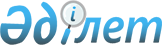 Карантин шараларын тоқтату туралыҚызылорда облысы Жалағаш ауданы Таң ауылдық округі әкімінің 2024 жылғы 31 қаңтардағы № 3 шешімі
      "Ветеринария туралы" Қазақстан Республикасы Заңының 10-1-бабының 8) тармақшасына, "Құқықтық актілер туралы" Қазақстан Республикасы Заңының 27-бабына және "Қазақстан Республикасы Ауыл шаруашылығы министрлiгi Ветеринариялық бақылау және қадағалау комитетiнің Жалағаш аудандық аумақтық инспекциясы" мемлекеттік мекемесі басшысының 2024 жылғы 29 қаңтардағы № 9-21-21 ұсынысы негізінде Таң ауылдық округінің әкімі ШЕШІМ ҚАБЫЛДАДЫ:
      1. Қарасан ауруын жою жөніндегі ветеринариялық іс-шаралар кешенінің толық жүргізілуіне байланысты Жалағаш ауданы, Таң ауылдық округіндегі "АгроЛидер Таң" жауапкершілігі шектеулі серіктестігінің меншігіндегі мал қора жай аулаларына, ауыл шаруашылық жануарларына (мүйізді ірі қара) белгіленген карантин шаралары тоқтатылсын.
      2. "Карантин шараларын белгілеу туралы" Таң ауылдық округі әкімінің 2023 жылғы 26 желтоқсандағы № 29 шешімінің күші жойылды деп танылсын.
      3. Осы шешімнің орындалуына бақылауды өзіме қалдырамын.
      4. Осы шешім оның алғашқы ресми жарияланған күнінен бастап қолданысқа енгізіледі.
					© 2012. Қазақстан Республикасы Әділет министрлігінің «Қазақстан Республикасының Заңнама және құқықтық ақпарат институты» ШЖҚ РМК
				
      Таң ауылдық округі әкімі 

К.Сейдахметов
